Faculty Senate Executive Committee Minutes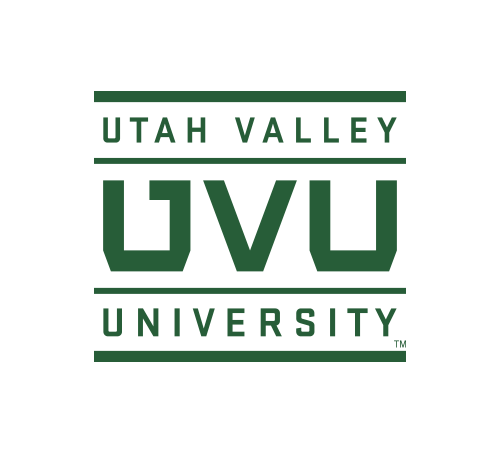 November 2, 2021Via Microsoft Teams – 3:00-5:00 pmPresent: Jon Anderson, Wendy Athens (OTL), Kat Brown, Joy Cole, Suzy Cox, Karen Cushing, Wioleta Fedeczko, David Frame, Hilary Hungerford, Dianne McAdams-Jones, Ethan Morse, Elijah Nielson, Evelyn Porter, Skyler Simmons, Wayne Vaught, Sandie Waters Visitors:  Nizhone MezaExcused or Absent:  Ben Moulton, Karen Sturtevant (Library)		Call to order – 3:30 p.m. Approval of minutes from 10/19/21. Minutes approved.STANDING COMMITTEE REPORTSSpecial Assignments & InvestigationsSRI Data Analysis Taskforce – Received a good response for faculty interested in serving. ExCo decided to let those who want to participate choose a co-chair that will do the heavy lifting early on until Nielson steps down as Director for Social Work program.RTP&A – David Frame indicated he would stay as chair once Suzy Cox departs. The White Paper expected completion date is end of semester.Anti-Racism Taskforce – Committee has a statement prepared. Will send to Nielson to send out to ExCo for comment.Advising Taskforce – Hungerford will follow-up with David Connelly for status.Credit Banking is where you are teaching courses in an overload situation and then not teach in subsequent semester. USHE System is now discussing workload. Nielson will follow-up for more details.CurriculumReceived questions from Faculty Senate and responding accordingly.Service & ElectionsCommittee list in the announcements is current.WSB is still missing two senators and not receiving responses from the S&E Chair or Dean’s office.Waters asked for release from the Diversity, Equity & Inclusion (DEI) Committee and the Academic Calendaring Committee. These are both co-chairs. Senate will need to find replacements. DEI needs to be an ExCo member. Wioleta Fedezkco will serve on the Academic Calendaring Committee. Hungerford and McAdams-Jones will serve as co-chairs on the DEI Committee.RTP & AppealsMet with Office of General Counsel (OGC), Kat Brown, and Nizhone Meza to review revisions of Policy 646 – Faculty Appeals for Retention, Tenure, and Promotion. AAC will be reviewing on 11/9. Hoping to get 646 and 632 – Assignment and Advancement in Academic Rank to Stage 2 in December. (38)Focused on creating the folder structure, baseline folder structure, and baseline template for faculty digital portfolios. These will be the baseline for what needs to be included in faculty digital portfolios. We are working on getting them out for faculty applying for rank advancement. Trevor Morris and Cox are developing a training module to help guide faculty with digital portfolios. This will also help in identifying the differences between activities and the actual portfolio.Would like feedback on the SRI Town Hall meeting. Cox would like to put the SRI recording on the RTP website. Vaught approved Hungerford’s request to put the SRI Town Hall meeting on the Faculty Senate YouTube channel. He felt the meeting overall went well. Some questions were difficult to provide a definitive response on SRIs. Still need to develop other instruments and tools to evaluate instruction realizing that there will be some differences between schools and colleges. Deans have inquired about supplemental evaluations for some departments.Brown and Cox continue to work with a few departments on their criteria. They are also working with a few faculty members who appealed last year in case they want to go up again for rank advancement.Discussed potential nominations for RTP&A Chair to replace Suzy Cox – J. Allred, A. Tolman, K. Preston, Abunuwara, and S. Tolman. Cox will draft a brief summary of what the position entails.Discussion about Faculty Liaison position. It is a stipend position that would work closely with Kat Brown between faculty and administration to address various issues related to RTP. ExCo will brainstorm a list for Kat Brown’s reaction.PBABrown provided a brief overview of the PBA conversations that have occurred and expectations from Academic Affairs. Academic Affairs presents on Wednesday, 11/3, 9:00-10:45 am and Thursday, 11/4, 2:30-5:10 pm.SET AGENDASabbatical policy – Simmons will invite Alan Parry to senate meeting.SENATE PRESIDENTCHSS Artificial Intelligence (AI) and IRB Project – Clarification given between the differences of IRB Consent forms for data release and participation in research. Discussion about the proposed SRI project.Discussion about dean surveys.GOOD OF THE ORDERGood of the Order item: Simmons is part of a group piloting a new avenue for faculty web pages that will actually end in uvu.edu. You can view my current pilot page at www.skylersimmons.faculty.uvu.edu. I find it encouraging that we can FINALLY have some websites with our institution's name in the URL.Ponder what you know about Harlem, New York.Meeting adjourned at 5:03 pm